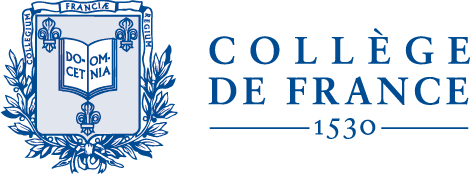 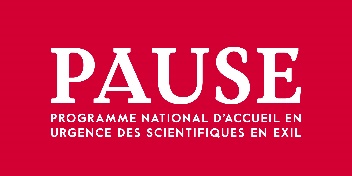 BILAN LAUREATINSTALLATION ET INSERTION SOCIALEVotre établissement d’accueil a-t-il engagé des actions pour faciliter votre installation (logement, accès à la santé, soutien psychologique, cours de langues, scolarisation des enfants, insertion sociale de votre conjoint ou de la conjointe ….) ? Préciser les services et supports mobilisés au sein de votre établissement d’accueil. A défaut, avez-vous pu avoir recours à des dispositifs ad hoc pour vous accompagner (associations, municipalités, conseils généraux, pouvoirs publics …) ? Quelles solutions ont pu être trouvées ? Le cas échéant, avez-vous rencontré des difficultés pour l’insertion de votre famille (apprentissage du français, scolarisation des enfants, etc.) ? Des solutions ont-elles pu être trouvées ?Quel bilan général faites-vous de votre arrivée, installation et intégration sociale en France (sur le plan administratif et social : démarches administratives, hébergement, santé etc.) ? Quelles ont été les principales difficultés rencontrées ?Votre formation en langue française a-t-elle était satisfaisante ? INSERTION PROFESSIONNELLEQuelles sont les actions que votre établissement a engagées pour votre accueil et votre insertion dans l(e)s équipe(s) ? Quelle en est votre appréciation ?Quelles est votre appréciation de vos conditions de travail ? Avez-vous pu mener à bien votre projet artistique ? Précisez.Quel est votre projet professionnel à moyen et long termes ? Votre établissement d’accueil vous a-t-il accompagné(e) dans la préparation de la suite de votre parcours professionnel en France ? Précisez.Le cas échéant, quelle a été la personne ou le service référent au sein de votre établissement d’accueil pour assurer votre suivi et accompagnement ? Quel type d’accompagnement et d’activités souhaiteriez-vous que le programme PAUSE mette en place en matière d’insertion professionnelle ?BILAN GENERALQuelles sont les bonnes pratiques mises en place par votre établissement pour faciliter votre accueil que vous souhaiteriez partager ? A l’inverse, sur quels aspects de l’accueil souhaiteriez-vous être davantage accompagné(e) par votre établissement et plus largement par le programme PAUSE et ses partenaires ?Quel bilan général tirez-vous de votre parcours dans le cadre du programme PAUSE ?